
Российская Федерация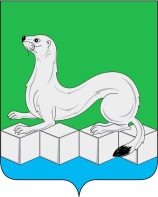 Администрация  Усольского муниципального районаИркутской областиПОСТАНОВЛЕНИЕОт ___________г.								№ _______рп. БелореченскийО выявлении правообладателя ранее учтенного объекта недвижимостиВ соответствии со ст.14 Федерального закона от 06.10.2003г.  №131-ФЗ «Об общих принципах организации местного самоуправления в Российской Федерации», ст.69.1 Федерального закона от 13.07.2015г. №218-ФЗ «О государственной регистрации недвижимости», руководствуясь ст.ст.22, 46 Устава Усольского муниципального района Иркутской области, администрация Усольского муниципального района Иркутской областиПОСТАНОВЛЯЕТ:1.Выявлен в отношении жилого помещения (квартиры) с кадастровым номером 38:16:000106:2322 в качестве его правообладателя, владеющего данным объектом недвижимости на праве собственности, Луфаренко Вячеслав Александрович _____ года рождения, место рождения: _____, паспорт гражданина Российской Федерации серия _____ №_____, выдан _______, дата выдачи ______, код подразделения ______, СНИЛС _____, зарегистрированный по месту жительства: _______.2.Право собственности Луфаренко Вячеслава Александровича на указанный в пункте 1 настоящего постановления объект недвижимости подтверждается _________. 3.Указанный в пункте 1 настоящего постановления объект недвижимости не прекратил свое существование, что подтверждается актом осмотра от 07.08.2023г. №881(копия прилагается).Мэр Усольского муниципального районаИркутской области                                                         		В.И. МатюхаУважаемый Вячеслав Александрович!Управление по распоряжению муниципальным имуществом администрации Усольского муниципального района Иркутской области направляет проект постановления о выявлении Вас в качестве правообладателя ранее учтенного объекта недвижимости: жилого помещения (квартиры) с кадастровым номером 38:16:000106:2322, расположенного по адресу: Иркутская область. Усольский район,  п.Раздолье, ул.Советская, д.18 кв.1.Согласно п.11 ст.69.1 Федерального закона от 13.07.2015г. №218-ФЗ «О государственной регистрации недвижимости» лицо, выявленное в порядке, предусмотренном настоящей статьей, в качестве правообладателя ранее учтенного объекта недвижимости, либо иное заинтересованное лицо вправе представить в письменной форме или в форме электронного документа (электронного образа документа) возражения относительно сведений о правообладателе ранее учтенного объекта недвижимости, указанных в проекте решения, с приложением обосновывающих такие возражения документов (электронных образов таких документов) (при их наличии), свидетельствующих о том, что такое лицо не является правообладателем указанного объекта недвижимости, в течение тридцати дней со дня получения указанным лицом проекта решения.Возражения принимаются по адресу: Иркутская область, Усольский муниципальный район, Белореченское муниципальное образование, рп. Белореченский, здание 100, каб. №322, по электронной почте по адресам: kumiurmo@mail.ru, urmo@list.ru. Контактный номер телефона: 8(39543)36041.	Приложение: проект постановления на 1 л.И.о.начальника Управленияпо распоряжению						муниципальным имуществом					В.Ю. БабинаИсп.: Феоктистова С.А.Тел.8(39543)3-60-41Управление по распоряжению муниципальным имуществомАдминистрации муниципального района Усольского районного муниципального образованияр.п. Белореченсикй, 100, Усольский район, Иркутская область, 665479тел./факс (839543) 3-60-41. Е-mail: kumiurmo@mail.ru ОКПО 35624777, ОГРН 1023802139217, ИНН 3840002425 КПП 385101001Управление по распоряжению муниципальным имуществомАдминистрации муниципального района Усольского районного муниципального образованияр.п. Белореченсикй, 100, Усольский район, Иркутская область, 665479тел./факс (839543) 3-60-41. Е-mail: kumiurmo@mail.ru ОКПО 35624777, ОГРН 1023802139217, ИНН 3840002425 КПП 385101001___________________№________________на №______________ от________________Луфаренко В.А., 